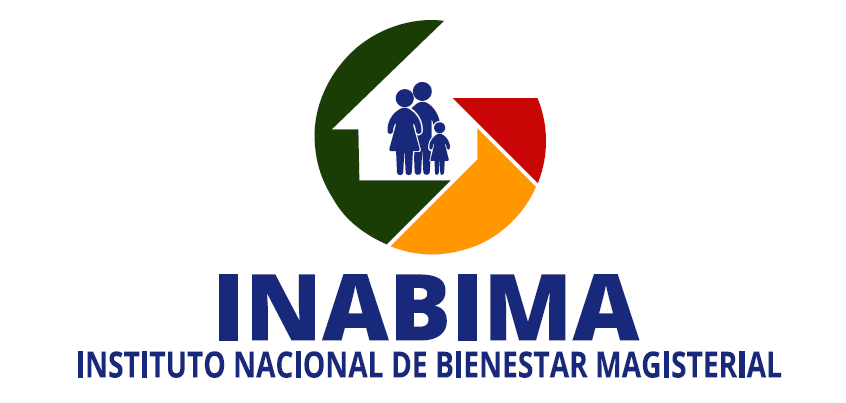 nombre del oferente:     Lote I: Servicio de hotel, cátering y logística para Acto de Juramentación y Plan de Retiro Complementario, el martes 31 de octubre de 2017, de 7:00 a.m.- 2:00 p.m.Lote II: Servicio de hotel, cátering y logística para Acto de Juramentación y Plan de Retiro Complementario, el miércoles 1 de noviembre de 2017, de 7:00 a.m.- 2:00 p.m.Lote III: Servicio de hotel, cátering y logística para Acto de Juramentación y Plan de Retiro Complementario, el jueves 2 de noviembre de 2017, de 7:00 a.m.- 2:00 p.m.Lote IV: Servicio de hotel, cátering y logística para Acto de Juramentación y Plan de Retiro Complementario, el jueves 2 de noviembre de 2017, de 7:00 a.m.- 2:00 p.m.………………nombre y apellido…………………………………… en calidad de ……………………………………………….., debidamente autorizado para actuar en nombre y representación de (poner aquí nombre del Oferente y sello de la compañía, si procede)Firma ___________________________________……../……../……….… fecha No. de ÍtemsDescripción del Bien, Servicio u ObraUnidad demedidaCantidadPrecio UnitarioITBIS UnitarioPrecio Unitario FinalSub-Total1Montaje:Salón con capacidad para 600 personas, montaje tipo escuela (mesa lápiz) Mesa principal con mantel y bambalina para 7 personasPódium con micrófono.Dos (2) mesas tipo lápiz con sus manteles y seis (6) sillas (para el personal de registro) ubicadas cerca de la entrada del salón principal, destinada para el registro de los docentes.Salón adicional para fines de entrega de cheques y documentos de juramentación con montajes de 14 mesas rectangulares, con sus manteles y cuatro sillas cada una (dos para el personal de INABIMA y dos para docentes). Salón adicional para las estaciones de refrigerio, con capacidad  de movilidad de unas 600 personasSalón adicional a destinarse para el coffee break de la prensa, con capacidad para 20 personasSalón adicional con capacidad para 100 personas sentadas con sus mesas, sillas y manteles, esto es para los docentes/invitados/ que requieran el brindis de refrigerio sentados.Unidad12Servicio de Mozos y personal de camarería requeridosUnidad353Estación líquida permanente para 675 personas, consistente en café, leche, dos (2) variedades de jugos naturales, té, chocolate y agua.Unidad6754Refrigerio para 675 personas con las siguientes variedades:Mangú de plátanos verdePapas salteadasHuevos revueltos con jamónQueso fritoSalchichas italianas y tocinetaPinchitos de mozzarella y pestoCroissant sin rellenoPan de guineoPalmeritasBandejas de frutasYogurt variadosPorciones de corn flakesCoctel de frutas tropicalesUnidad6755Refrigerio para 20 personas (Prensa), con las siguientes variedades:Croissants de jamón y quesoBandeja de jamón y quesoBandeja de frutasPastelería francesaJugos naturalesCafé, té, agua y lecheUnidad206Almuerzo para 75 personas (empleados del INABIMA)Unidad75TOTAL DEL LOTE I RD$No. de ÍtemsDescripción del Bien, Servicio u ObraUnidad demedidaCantidadPrecio UnitarioITBIS UnitarioPrecio Unitario FinalSub-Total1Montaje:Salón con capacidad para 600 personas, montaje tipo escuela (mesa lápiz) Mesa principal con mantel y bambalina para 7 personasPódium con micrófono.Dos (2) mesas tipo lápiz con sus manteles y seis (6) sillas (para el personal de registro) ubicadas cerca de la entrada del salón principal, destinada para el registro de los docentes.Salón adicional para fines de entrega de cheques y documentos de juramentación con montajes de 14 mesas rectangulares, con sus manteles y cuatro sillas cada una (dos para el personal de INABIMA y dos para docentes). Salón adicional para las estaciones de refrigerio, con capacidad  de movilidad de unas 600 personasSalón adicional con capacidad para 100 personas sentadas con sus mesas, sillas y manteles, esto es para los docentes/invitados/ que requieran el brindis de refrigerio sentados.Unidad12Servicio de Mozos y personal de camarería requeridosUnidad353Estación líquida permanente para 675 personas, consistente en café, leche, dos (2) variedades de jugos naturales, té, chocolate y agua.Unidad6754Refrigerio para 675 personas con las siguientes variedades:Mangú de plátanos verdePapas salteadasHuevos revueltos con jamónQueso fritoSalchichas italianas y tocinetaPinchitos de mozzarella y pestoCroissant sin rellenoPan de guineoPalmeritasBandejas de frutasYogurt variadosPorciones de corn flakesCoctel de frutas tropicalesUnidad6755Almuerzo para 75 personas (empleados del INABIMA)Unidad75TOTAL DEL LOTE II RD$No. de ÍtemsDescripción del Bien, Servicio u ObraUnidad demedidaCantidadPrecio UnitarioITBIS UnitarioPrecio Unitario FinalSub-Total1Montaje:Salón con capacidad para 600 personas, montaje tipo escuela (mesa lápiz) Mesa principal con mantel y bambalina para 7 personasPódium con micrófono.Dos (2) mesas tipo lápiz con sus manteles y seis (6) sillas (para el personal de registro) ubicadas cerca de la entrada del salón principal, destinada para el registro de los docentes.Salón adicional para fines de entrega de cheques y documentos de juramentación con montajes de 14 mesas rectangulares, con sus manteles y cuatro sillas cada una (dos para el personal de INABIMA y dos para docentes). Salón adicional para las estaciones de refrigerio, con capacidad  de movilidad de unas 600 personasSalón adicional a destinarse para el coffee break de la prensa, con capacidad para 20 personasSalón adicional con capacidad para 100 personas sentadas con sus mesas, sillas y manteles, esto es para los docentes/invitados/ que requieran el brindis de refrigerio sentados.Unidad12Servicio de Mozos y personal de camarería requeridosUnidad353Estación líquida permanente para 675 personas, consistente en café, leche, dos (2) variedades de jugos naturales, té, chocolate y agua.Unidad6754Refrigerio para 675 personas con las siguientes variedades:Mangú de plátanos verdePapas salteadasHuevos revueltos con jamónQueso fritoSalchichas italianas y tocinetaPinchitos de mozzarella y pestoCroissant sin rellenoPan de guineoPalmeritasBandejas de frutasYogurt variadosPorciones de corn flakesCoctel de frutas tropicalesUnidad6755Almuerzo para 75 personas (empleados del INABIMA)Unidad75TOTAL DEL LOTE III RD$No. de ÍtemsDescripción del Bien, Servicio u ObraUnidad demedidaCantidadPrecio UnitarioITBIS UnitarioPrecio Unitario FinalSub-Total1Montaje:Salón con capacidad para 600 personas, montaje tipo escuela (mesa lápiz) Mesa principal con mantel y bambalina para 7 personasPódium con micrófono.Dos (2) mesas tipo lápiz con sus manteles y seis (6) sillas (para el personal de registro) ubicadas cerca de la entrada del salón principal, destinada para el registro de los docentes.Salón adicional para fines de entrega de cheques y documentos de juramentación con montajes de 14 mesas rectangulares, con sus manteles y cuatro sillas cada una (dos para el personal de INABIMA y dos para docentes). Salón adicional para las estaciones de refrigerio, con capacidad  de movilidad de unas 600 personasSalón adicional a destinarse para el coffee break de la prensa, con capacidad para 20 personasSalón adicional con capacidad para 100 personas sentadas con sus mesas, sillas y manteles, esto es para los docentes/invitados/ que requieran el brindis de refrigerio sentados.Unidad12Servicio de Mozos y personal de camarería requeridosUnidad353Estación líquida permanente para 675 personas, consistente en café, leche, dos (2) variedades de jugos naturales, té, chocolate y agua.Unidad6754Refrigerio para 675 personas con las siguientes variedades:Mangú de plátanos verdePapas salteadasHuevos revueltos con jamónQueso fritoSalchichas italianas y tocinetaPinchitos de mozzarella y pestoCroissant sin rellenoPan de guineoPalmeritasBandejas de frutasYogurt variadosPorciones de corn flakesCoctel de frutas tropicalesUnidad6755Almuerzo para 75 personas (empleados del INABIMA)Unidad75TOTAL DEL LOTE IV RD$TOTAL GENERAL DE LA OFERTA RD$